ФЕДЕРАЛЬНОЕ ГОСУДАРСТВЕННОЕ АВТОНОМНОЕ ОБРАЗОВАТЕЛЬНОЕ УЧРЕЖДЕНИЕВЫСШЕГО ОБРАЗОВАНИЯ«САНКТ-ПЕТЕРБУРГСКИЙ ПОЛИТЕХНИЧЕСКИЙ УНИВЕРСИТЕТ  ПЕТРА ВЕЛИКОГО»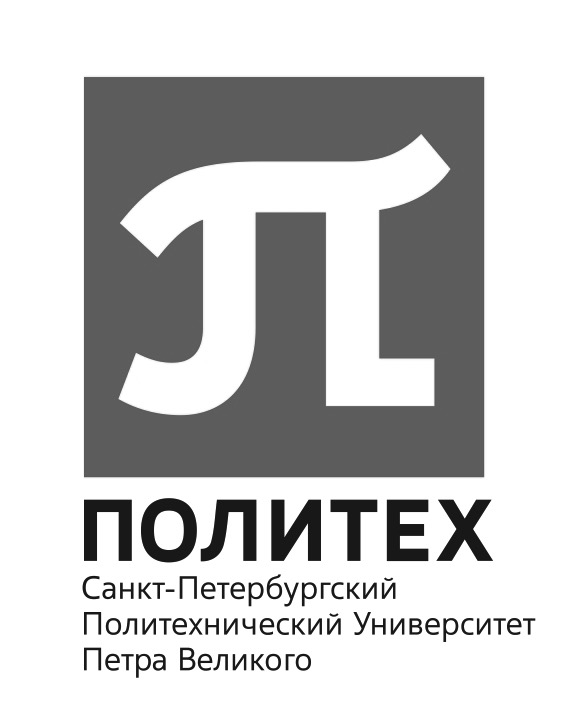 ДОЛЖНОСТНАЯ ИНСТРУКЦИЯпрограммиста(института, кафедры)Санкт-Петербург2015 г.Общие положения1.1.		Настоящая должностная инструкция разработана и утверждена в соответствии с положениями Трудового кодекса Российской Федерации и иных нормативно-правовых актов, регулирующих трудовые правоотношения в Российской Федерации.1.2.		Программист Института (далее по тексту – программист) относится к категории специалистов, назначаемых на должность и освобождаемых от должности приказом ректора (проректора, иного уполномоченного ректором лица) по представлению директора института и подчиняется непосредственно директору института, заведующему кафедрой.1.3. 	На должность:-		 программиста назначается лицо, имеющее высшее  образование без предъявления требований к стажу работы или среднее профессиональное образование и стаж работы в должности техника 1 категории не менее 3 лет либо других должностях, замещаемых специалистами со средним профессиональным образованием, не менее 5 лет;-		программиста 3 категории назначается лицо, имеющее высшее   образование и опыт работы по специальности, приобретенный в период обучения, или стаж работы на инженерно-технических должностях без квалификационной категории;-		программиста 2 категории назначается лицо, имеющее высшее   образование и стаж работы в должности программиста 3 категории или других инженерно-технических должностях, замещаемых специалистами с высшим  образованием, не менее 3 лет;-		программиста 1 категории назначается лицо, имеющее высшее   образование и стаж работы в должности программиста 2 категории не менее 3 лет;1.4.		Программист должен знать:-		руководящие и нормативные материалы, регламентирующие методы разработки алгоритмов и программ и использования вычислительной техники при обработке информации;-		основные принципы структурного программирования;-		виды программного обеспечения;-		технико-эксплуатационные характеристики, конструктивные особенности, назначение и режимы работы ЭВМ, правила ее технической эксплуатации;-		технологию автоматической обработки информации;-		виды технических носителей информации; -		методы классификации и кодирования информации;-		формализованные языки программирования;-		действующие стандарты, системы счислений, шифров и кодов;-		порядок оформления технической документации;-   		передовой отечественный и зарубежный опыт программирования и использования вычислительной техники;-     	основы экономики, организации производства, труда и управления;-		законы и иные нормативные правовые акты Российской Федерации, регламентирующие образовательную, научную, хозяйственную и финансово-экономическую деятельность образовательных учреждений;-		постановления, распоряжения, приказы, другие руководящие и нормативные документы вышестоящих органов;-		основы работы с текстовыми редакторами, электронными таблицами, электронной почтой, браузерами, мультимедийным оборудованием;-		коллективный договор, иные локальные нормативные акты Университета;-		основы трудового законодательства;-		правила внутреннего трудового распорядка;-		правила и нормы охраны труда и пожарной безопасности.1.5.		Программист в своей деятельности руководствуется законодательством Российской Федерации, иными нормативными правовыми актами, Уставом, Правилами внутреннего распорядка ФГАОУ ВО «СПбПУ», приказами, распоряжениями и указаниями ректора, проректора, непосредственного руководителя, иными локальными нормативными актами, трудовым договором, настоящей должностной инструкцией.2.	Должностные обязанностиПрограммист обязан:2.1.		Своевременно исполнять устные и письменные приказы, распоряжения, указания ректора, проректора, непосредственного руководителя.2.2.		На основе анализа математических моделей и алгоритмов решения экономических и других задач разрабатывать программы, обеспечивающие возможность выполнения алгоритма и соответственно поставленной задачи средствами вычислительной техники, проводить их тестирование и отладку.2.3.		Разрабатывать технологию решения задачи по всем этапам обработки информации.2.4.		Осуществлять выбор языка программирования для описания алгоритмов и структур данных.2.5.		Определять информацию, подлежащую обработке средствами вычислительной техники, ее объемы, структуру, макеты и схемы ввода, обработки, хранения и вывода, методы ее контроля.2.6.		Выполнять работу по подготовке программ к отладке и проводить отладку.2.7.		Определять объем и содержание данных контрольных примеров, обеспечивающих наиболее полную проверку соответствия программ их функциональному назначению.2.8.		Осуществлять запуск отлаженных программ и ввод исходных данных, определяемых условиями поставленных задач.2.9.		Проводить корректировку разработанной программы на основе анализа выходных данных.2.10.	Разрабатывать инструкции по работе с программами, оформлять необходимую техническую документацию.2.11.	Определять возможность использования готовых программных продуктов.2.11.	Осуществлять сопровождение внедренных программ и программных средств.2.12.	Разрабатывать и внедрять системы автоматической проверки правильности программ, типовые и стандартные программные средства, составляет технологию обработки информации.2.13.	Выполнять работу по унификации и типизации вычислительных процессов.2.14.	Принимать участие в создании каталогов и картотек стандартных программ, в разработке форм документов, подлежащих машинной обработке, в проектировании программ, позволяющих расширить область применения вычислительной техники.2.15.	Постоянно повышать свою квалификацию.2.16.	Соблюдать нормы служебной и профессиональной этики, правил делового поведения, Правил внутреннего трудового распорядка, а также требований по защите персональных данных.2.17.	Принимать самостоятельные решения в объеме полномочий.2.18.	Предоставлять ежедневную, еженедельную и ежемесячную отчетности по результатам работы по требованию непосредственного руководителя и в соответствии с формами, утвержденными руководителем.2.19.	Выполнять требования правил по охране труда и пожарной безопасности. ПраваПрограммист имеет право:3.1.		Знакомиться с проектами решений руководителя, касающимися вопросов его деятельности. 3.2.		Вносить на рассмотрение руководителя предложения по совершенствованию работы, связанной с исполнением своих должностных обязанностей.3.3.		Запрашивать и получать от должностных лиц и работников Университета информацию и документы, необходимые для исполнения своих должностных обязанностей.3.4.		Подписывать и визировать документы в пределах своей компетенции.3.5.		Участвовать в обсуждении и решении вопросов, касающихся исполняемых должностных обязанностей.3.6.		Сообщать непосредственному руководителю обо всех выявленных в процессе исполнения должностных обязанностей недостатках в трудовой деятельности и  вносить предложения по их устранению.3.7.		Участвовать в разработке документов в пределах своей компетенции.3.8.		Взаимодействовать с иными организациями и службами в пределах своей компетенции.ОтветственностьПрограммист несет ответственность:4.1.		За неисполнение или ненадлежащее исполнение своих должностных обязанностей, предусмотренных настоящей должностной инструкцией, - в пределах, определенных действующим трудовым законодательством Российской Федерации.4.2.		За правонарушения, совершенные в процессе осуществления своей деятельности, - в пределах, определенных действующим административным, уголовным и гражданским законодательством Российской Федерации.4.3.		За причинение материального ущерба - в пределах, определенных действующим трудовым и гражданским законодательством Российской Федерации.4.4.		За несоблюдение требований Правил внутреннего трудового распорядка, требований правил по охране труда и пожарной безопасности.4.5.		За несвоевременное и некачественное выполнение заданий, низкую исполнительскую дисциплину.4.6.		За невыполнение в установленные сроки плановых работ.4.7.		За разглашение охраняемой законом тайны (государственной, коммерческой, служебной и иной), ставшей известной работнику в связи с исполнением им трудовых обязанностей, в том числе разглашение персональных данных другого работника Университета, а также третьих лиц.Заключительные положения        5.1. 	Настоящая должностная инструкция разработана на основе Квалификационной характеристики  должности «Программист»  (Квалификационный справочник должностей руководителей, специалистов и других служащих, утв. Постановлением Минтруда России от 21.08.1998 N 37, в  ред. от 12.02.2014).«УТВЕРЖДАЮ»Первый проректорВ. В. Глухов   ______________«_____»  ____________   2015г.С должностной инструкцией ознакомлен(а), надлежаще заверенную копию на руки получил(а):С должностной инструкцией ознакомлен(а), надлежаще заверенную копию на руки получил(а):С должностной инструкцией ознакомлен(а), надлежаще заверенную копию на руки получил(а):«____»____________ 201__г.(дата)(подпись)(Фамилия, Имя, Отчество)Ответственный разработчик:(Должность)(подпись)(Ф.И.О.)(Ф.И.О.)Согласовано:Начальник Управления правового обеспеченияВ.М. ИвановВ.М. Иванов(подпись)